GREENWOOD PUBLIC SCHOOL, ADITYAPURAM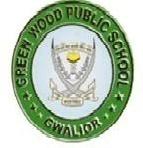 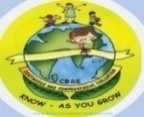 OUR MOTTO - DEVELOPMENT WITH DELIGHTSYLLABUS FOR TERM-I (2021-22)CLASS-INOTE: Periodic-I Syllabus will also be included in Term-I Examination.GREENWOOD PUBLIC SCHOOL, ADITYAPURAMOUR MOTTO - DEVELOPMENT WITH DELIGHTSYLLABUS FOR TERM-I (2021-22)CLASS-IINote:Periodic- I syllabus will also be included in Term-1 Examination.GREENWOOD PUBLIC SCHOOL, ADITYAPURAMOUR MOTTO - DEVELOPMENT WITH DELIGHTSYLLABUS FOR TERM-I (2021-22)CLASS-IIINote:Periodic- I syllabus will also be included in Term-1 Examination.GREENWOOD PUBLIC SCHOOL, ADITYAPURAMOUR MOTTO - DEVELOPMENT WITH DELIGHTSYLLABUS FOR TERM-I (2021-22)CLASS-IVNote: Periodic- I syllabus will also be included in Term-1 Examination.GREENWOOD PUBLIC SCHOOL, ADITYAPURAMOUR MOTTO - DEVELOPMENT WITH DELIGHTSYLLABUS FOR TERM-I (2021-22)CLASS-VNote:Periodic- I syllabus will also be included in Term-1 Examination.SUBJECTLESSONSSKILLSACTIVITY+USE OF ICTPARENTS INVOLVEMENTENGLISHNew PathwaysLiteratureNew PathwaysLiteratureL-3: Making New Friends.L-4: Let us have Lunch.L-5: The Rabbit and the Turtle.Read ,Understand Pronunciations Clarity.Social skills empathy towards animals.Activity -1Students will do actions as per instructions given in the class.2.To show the pictures and ask students to speak (3-4 lines)3. Write a few lines on your best friend.Give Your Child Regular Loud Reading PracticeMake your child revise the exercise.ENGLISHNew PathwaysLiteratureWriting SkillsParagraph – My school, My Mother.Picture Composition.Effective written communication.Creative thinking.Chapter Based PPTActivity-2 Show and Tell Help your child to learn Paragraph.ENGLISHNew PathwaysLiteratureSpeaking SkillsStory: The wise crow.Discuss , Listen, Concentrate Recall Comprehend IdentifyEncourage your child to read story books.ENGLISHNew PathwaysLiteratureGrammarL-5: Revisions, L-6: Capital Letters, Names, Surnames and Initials, L-7: Some More Capital Letters, L-8: One and Many, L-9: A and AnStory Narration.ICT-Extra Marks: All topics to be covered up.ENGLISHNew PathwaysLiteratureGroup RecitationThe Shell.Recite, AppreciateExtra Marks: Poem.Help your child to learn the poem.HINDI 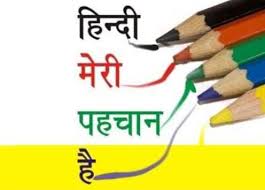 PfUnzdkXkqykc dk Qwy ¼m rFkk Å dh ek=k,¡½] _f’k dk x`g ¼_ dh ek=k,¡½ lqjS;k dh jsy ¼, rFkk ,s dh ek=k,¡½ xksih dh ukSdk ¼vks rFkk vkS dh ek=k,¡½ eaxw ckalqjh okyk ¼vuqLokj] vuqukfld o folxZ okys 'kCn½mPpkj.k {kerk] izokgik¡p Qyksa ds uke fyf[k,A fp=ksa dks muds uke ls feykb,AEkk=kvksa dk ekSf[kd ,oa fyf[kr vH;kl djok;saHINDI iBu dkS'kyvifBr x|ka'k] vifBr i|ka'k] ikB iBucks/kxE;rk  ikB i<+kus dk vH;kl djok;saHINDI ys[ku dkS'kyesjk fo|ky;] esjh I;kjk ek¡ vfHkO;fDr Lrjizfrfnu ,d ist lqys[k djok;saAHINDI ekSf[kd {kerkirax ¼dfork½Lej.k 'kfDr] vkRefo'okldfork ;kn djok,¡HINDI Jo.k {kerkdgkuh lqukdj ç'u iwNukfo’k; dh le>] ,dkxzrkloZuke dh ifjHkk’kk mnkgj.k lfgr ;kn djok;saAHINDI O;kdj.kloZuke] fyax] opu] foykse 'kCnO;kdjf.kd Kku + Hkkf"kd KkuExtra Marks usingloZuke dh ifjHkk’kk mnkgj.k lfgr ;kn djok;saAMATHEMATICSNew Trends in MathematicsL-3: Number from 11 to 100 as Ten and Ones 34.L-4: Addition and Subtraction within 20.L-5: Addition and Subtraction of numbers up to 100.Identify, Build, Logical Thinking Decision MakingLab Activity: Understanding the concept of Tens and Ones using bindis, paper and pencil.Lab Activity:To understand the subtraction of 2-digit numbers using matchsticks.Make Your Child Learn Tables From 2 To 10E.V.S.New Green TreeCh-4: My Body Needs Care.Ch-5: The Food We Eat.Ch-6: The Clothes We wear.Ch-7: My Family.Self awareness, Critical thinking Analysis, Creative writing based on chapter.Quiz Activity: 1. Write five points on how we can take care of our body.2. Paste different types of clothes.3. Write four good food habits.4. Draw a family tree.1. Make them understand about how to take care of their body.2. Help your ward to do P.W and make him/her learn everyday work.COMPUTERPrequest ComputerCh-3: How to start and shut down a computer.Ch-4: Do’s and Don’ts.Observation,Interaction, what are the rules of Lab.Paste or draw the picture to show the correct way to use the electronic objects.Encourage your child to revise and learn the chapter.G.KEvangel’s Power of KnowledgeIndian Leaders, Test Paper-3, Monuments, Test Paper-4, Birds, Test Paper-5, Household Items, Test Paper-6, People and Their Jobs, Test Paper-71. Students will be aware of safety rules and healthy food.2.They will know their country and monuments.3. It will develop their interest towards solving problems.Group discussion on Safety on road and Good Manners, Bad manners.Students will play odd one out.Teach your child a few good and bad manners.Help your child to learn opposites. Take your child for a morning walk.Art Art AttackPage No.11: Shapes Page No.12: BirdsPage No.13: Star Page No.14: FishPage No.15: Peacock Page No.16: BalloonsPage No.17: Project work Page No.18: HutExploration , Creative expressionSUBJECTSBOOKSLESSONSSKILLSACTIVITY+USE OF ICTPARENTS INVOLVEMENTENGLISH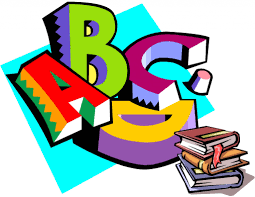 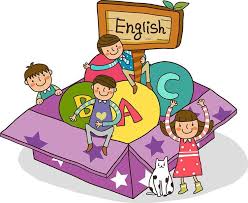 New PathwaysLiteratureCh-3: The Test.Ch- 4: Echo.Ch – 5: The spider’s lesson.Read, understand pronunciation, clarity Extramarks – Story telling & Chapter based PPT’s Give your child regular and loud reading practice.ENGLISHGrammar6. Parts of a Sentence, 7. Singular & Plurals, 8. Articles, 9. Verbs, 10. Use of Is, am, are, 11. Use of was, were, 12. Has, have and had, 13. Verbs again, 14. ‘-ing’ and ‘-ed’ forms of the verb, 15. Same sound different meaning, 16. Similar and opposites, 17. Apostrophes, 18. PossessivesComprehend, IdentifyStory telling competitionVocabulary GameEncourage your child to read story books ENGLISHSpeaking SkillsTalk about yourself & Basic telephonic conversation.ENGLISHWriting skillsSick leave applicationParagraph writing: My mother & My 
SchoolENGLISHGroup RecitationMy Hat!- Jony MiltonRecite, AppreciateHelp your child in learning poemHINDI PfUnzdkikB&5 NksVh yM+dhikB&6 nknkth dh lh[kikB&7 eqUuk & eqUuhikB&8 prqj x/kkikB&9 pkpkth dh fpÎhmPpkj.k {kerk] izokgfdUgh ikap taxyh tkuojksa ds fp= bDdBs djds viuh fp= iqfLrdk ij fpidk,aAM.A.-çfl) dfo;ksa ds fp= ns[kdj muds uke igpkuukAizfrfnu ,d ist i<+us dk vH;kl djok;saAHINDI iBu dkS'kyvifBr x|ka'k] vifBr i|ka'kcks/kxE;rk  frryh dk lqUnj lk fp= cukdj ml ij rhu okD; fyf[k,AHINDI ys[ku dkS'kynks fnu ds vodk'k ds fy, iz/kkukpk;kZ dks i=] vuqPNsn ¼esjk fç; R;kSgkj½vfHkO;fDr Lrjfrryh dk lqUnj lk fp= cukdj ml ij rhu okD; fyf[k,AdfBu 'kCn cksydj fy[kok,aHINDI ekSf[kd {kerkikB&7 eqUuk & eqUuh ¼dfork½Lej.k 'kfDr]vkRefo'oklHINDI Jo.k {kerkf'k{kk çn dgkuh lqukdj ç'u iwNukfo’k; dh le>] ,dkxzrkdfork ;kn djok,¡HINDI O;kdj.kfoykse 'kCn] opu cnyks] fyax cnyks] loZuke] vusd 'kCnksa ds fy, ,d 'kCnO;kdjf.kd Kku + Hkkf"kd KkuExtra Marks usingMATHEMATICS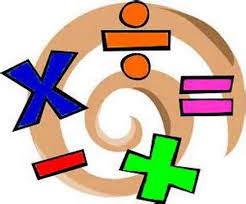 New Trends in MathematicsCh- 3 Addition.Ch- 4 Subtraction.Ch- 5 Multiplication.Ch-6 Division.Oral -Tables 2-10Identify, build, logical thinking decision makingExtra marks: All topics to be covered up.Lab Activity                                          Page Number – 57 and 75Help your children in Sums and give them practice work of addition, subtraction, multiplication & division.E.V.S.New Green TreeCh-4 My family.Ch-5 People who help us.Ch-6 Our neighborhood.Ch-7 Festivals (G.D)Awareness, Critical Thinking Extra marks: Chapter based PPTPaste the pictures of helpers.1. Make your child understand the importance of sharing, togetherness and cooperation in a family.2. Importance of festivals.COMPUTER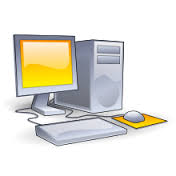 Prequest ComputerCh-3 How does a computer works?Ch-4 Computer devices.Observation, Interaction with input and output devices.Practical- Interaction with input and output devices. How they work.Encourage your child to revise the chapter.ART Art AttackChapters-Project work, Ostrich, Van (Bread pasting), Penguin, Cat face, Eskimo, Necklace (Balls pasting), Butterfly (Project work), Porcupine.Exploration , Creative expressionG.KEvagel’s Power of Knowledge13. Indian States, 14. Indian Map, 15. Our World, 16. Quiz, 17. Our Body, 18. Quiz, 19. Fill in the blanks, 20.Riddles, 21. Cricket, 22. Quiz, 23. Sports & Games, 24. Quiz, 25. Science, 26. QuizP.E.Basics of Karate PEC Card (III / IV / V)Balancing                              co-ordinationDANCEFolk DanceMUSICAlankar , School Prayer , Gayatri Mantra , National Anthem.Thinking                                Time managementSUBJECTSBOOKSLESSONSSKILLSACTIVITY+USE OF ICTPARENTS INVOLVEMENTENGLISHNew PathwaysLiteratureCh-3 Williwu learns to make friends.Ch-4 Hachiko Ch-5 Annalisa and the Giant.Read Understand Pronunciation Clarity Subject Enrichment: Activity- Show & Speak Listening TaskHelp Your Child To Mark Adjectives And Gender While Reading The Stories And Newspaper.ENGLISHWriting SkillsFee Concession Application, Diary Entry, Paragraph on Tree.ENGLISHSpeaking SkillsDialogue ConversationChapter Based PPTsENGLISHGrammarCh-7 Proper Nouns, Ch-8 Collective Nouns, Ch-9 Countable & Uncountable Nouns, Ch-10 Singular & Plural, Ch-11 Noun: Gender, Ch-12 Noun: Possessive, Ch-13 PronounsComprehend, IdentifyPlay noun game with your child.ENGLISHGroup RecitationColinRecite, AppreciateHelp your child to learn the Poem.HINDI PfUnzdkikB&5 lQsn :ekyikB&6 uSuhrky dh lSjikB&7 flyok nks f>axksyikB&8 vkdk'k egyikB&9 ik[kaMh ckckmPpkj.k {kerk] izokgjkf= ds le; esa fn[kus okys lqUnj vkleku dk fp= cukb,Adgkuh lqukdj ç'u iwNs  ,oa lqys[k djk;saAHINDI iBu dkS'kyvifBr x|ka'k] vifBr i|ka'kcks/kxE;rk  HINDI ys[ku dkS'kyvkSipkfjd i=& vodk'k ds fy, d{kk v/;kfidk dks i=] vuqPNsn& esjh ek¡] esjh fç; iqLrd laokn& ek¡ rFkk csVh ds chp laokn] foKkiu] lwpukvfHkO;fDr LrjdfBu 'kCn cksydj fy[kok,aHINDI ekSf[kd {kerkdfork& flyok nks f>axksyLej.k 'kfDr]vkRefo'oklHINDI Jo.k {kerkf'k{kk çn dgkuh lqukdj ç'u iwNukfo’k; dh le>] ,dkxzrkdfork ;kn djok,¡HINDI O;kdj.kikB&4% laKk] ikB&5% fyax] ikB&6% opu] ikB&7%loZukeO;kdjf.kd Kku + Hkkf"kd KkuChapter Based PPTMATHEMATICSCh-1 Revision Of NumbersCh-2 Four Digit Numbers.Ch-3 Addition Ch-4 Subtraction Ch-5 Multiplication Ch-6 Division Identify, Build, Logical Thinking Decision MakingActivity based on multiplication and division fact. Page No.118Make your child learn tables from 2 to 20.E.V.S.New Green TreeCh-4 Taking care of our body.Ch-5 Bhupen’s Best friend.Ch-6 Plants- Our Green Friend.Ch-7 The Animal World.Ch-8 bird Talk.Ch-9 Work People DoSelf Awareness Critical Thinking Problem Solving Interpretation Skills Of Co-OrdinationMake circle given below and Name the Animals.At least one Tree plantation by student with the help of parents and click a picture of it.COMPUTERComputerCh-3 More on MS Paint Ch-4 Introduction to MSW LogoLab Activity Page NoART Art AttackLife and nature , Around the world, Incredible India , The Magic of words , Sci-Tech Trek.Exploration , Creative expressionGKEvangel’s Power of KnowledgeCh-3 India- SnakesCh-4 India- Historical PersonalitiesCh-5 India- Scenic PlacesCh-6: India- RailwaysCh-7: Our WorldCh-8: The New Seven WondersP.E.PT Exercises , Yoga + Athletic EventsBalancing                              co-ordinationDANCEPractice of Simple Hand Mudra , Folk Dance, Teen taalMUSICConcept of 7 notes /practice of school prayers , Gayatri Mantra , AlankarThinking                                Time managementSUBJECTSBOOKSLESSONSSKILLSACTIVITY+USE OF ICTPARENTS INVOLVEMENTENGLISHNew PathwaysLiteratureCh-1 Tansen-The Magical MusicianCh-2 BambiCh-3 Veena’s New Idea Ch-4 Mulan Ch-5 YetiRead, Understand, Pronunciation ClarityExtra marks: Moral Based Stories/ Chapter Based PPTHelp your child to mark adjectives, verbs while reading the story books and newspaper.ENGLISHWriting SkillsFormal Letter , Complaint Letter                                                               Speech –Use Of Smart phonesFormal Letter , Complaint Letter                                                               Speech –Use Of Smart phonesENGLISHSpeaking Skills ConversationTopic: My family and friendsDiscuss , Listen, Concentrate Recall Comprehend IdentifyENGLISHGrammarCh-7: The Noun: Possessive,Ch-8: The Pronoun,Ch-9: Similes and ProverbsCh-10: The VerbCh-11: Subject and Verb AgreementCh-12: Forms of VerbDiscuss word formation, Homophones concept check and taking messages.Chapter Based PPT’SENGLISHGroup RecitationMela Menagerie, FireworksRecite, AppreciateHelp your child learn the poems.HINDI PfUnzdkikB&5 esjh igyh fdrkc] ikB&6 oU; thoksa dk utkjk] ikB&7 ek¡ dh xksnh] ikB&8 ,d eNqvkjsa dh dgkuh] ikB&9 lPpk Lej.kmPpkj.k {kerk] izokg1- Hkkjr ljdkj us fdrus jk’Vªh; m|ku ?kksf’kr fd;s] lwph cukb;sAdfork ;kn djok,¡HINDI iBu dkS'kyvifBr x|ka'kcks/kxE;rk  iqLrd i<+us dk vH;kl djok,¡HINDI ys[ku dkS'kyvukSipkfjd i=] vuqPNsn ys[ku] foKkiu ys[ku] lwpuk ys[ku] laoknvfHkO;fDr LrjdfBu 'kCn cksydj fy[kok,¡HINDI ekSf[kd {kerkdfork& ek¡ dh xksnhLej.k 'kfDr]vkRefo'oklfu;fer ,d ist lqys[k djok,¡HINDI Jo.k {kerkf'k{kk çn dgkuh lqukdj ç'u iwNukfo’k; dh le>] ,dkxzrkdfork ;kn djok,¡HINDI O;kdj.kikB&5% laKk] ikB&6% fyax] ikB&7% opu] ikB&8% loZuke] ikB&9% fo'ks"k.kO;kdjf.kd Kku + Hkkf"kd KkuChapter Based PPTMATHEMATICSNew Trends in MathematicsCh-1 Number, Ch-2 Roman Numbers, Ch-3 Fractional Numbers, Ch-4 Decimal Fractions,  Ch-5 Addition & Subtraction, Ch-6 Multiplication,  Ch-7 DivisionIdentify, Build, Logical Thinking Decision MakingSOCIAL SCIENCES.S.TCh-3 Northern Plains, Ch-4 The Indian Desert, Ch-5 The southern plateau, Ch-6 the Coastal plains and the Islands , Ch-7 The climate of India, Ch-8 Soil and water resources, Ch-9 Forests and wildlife.Make a list of 4 famous Dams of India, their states and the river where they originate.Discuss with your child about the natural resources and their conservations.SCIENCE ScienceL-1 The Universe, L-2 Life on the earth, L-3 Adaptation in plants, L-4 How plants make food? , L-5 Adaptation in Animals, L-6 Animal reproduction, L-7 Food and digestionCritical Thinking,Appreciation, Analysis.Make a list of Insectivorous plants.COMPUTERPrequestComputerCh-3 Logo Primitives, Ch-4 Writing procedure in Logo, Ch-5 Computer Memory.Practical: Draw figures by using commands- Naming, writing, saving and recalling a procedure.ART Art AttackMehandi design, Border design, Village life, Wall hanging, Rabbit, Utensils, Twin jars.Exploration , Creative expressionGKEvangel’s Power of KnowledgeCh-3: Magical Wonders of India, Ch-4: Great Rivers of India, Ch-5: Indian cities & capitals,Ch-6: Popular Celebrations, Ch-7: A bit about computers, Ch-8: Abbreviations, Ch-9: Educational AbbreviationsP.E.Chess and Fundamentals of CricketBalancing                                co-ordinationDANCEFolk Dance + PatrioticMUSICPatriotic Song /Folk Song + AlankarThinking Time managementSUBJECTSBOOKSLESSONSSKILLSACTIVITY+USE OF ICTPARENTS INVOLVEMENTENGLISH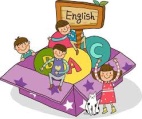 New PathwaysLiteratureCh-3 Colourful shoes, Ch-4 The boy who saved Holland, Ch-5 Jaldi’s gift.Word classReading (Factual) Inferential extrapolativeDiscussing news with the student (child)ENGLISHWriting SkillsStory writing , Formal Letter , Complaint Letter , Paragraph writingEncourage your child to read story books.ENGLISHSpeaking Skills Dialogue ConversationDiscuss , Listen, Concentrate Recall Comprehend IdentifyENGLISHGrammarUnit-VIII Tenses, Unit-IX Simple Present Tense, Unit-X Simple Past Tense, Unit-XI Simple Future Tense, Unit-XII Continuous Tense, Unit-XIII Perfect TenseRead understand Pronunciations clarity.Chapter Based PPT’SMotivate your child to talk in English and read newspaper.ENGLISHGroup RecitationPlates on My football shirtRecite, Appreciate, listen, AnalyzeHelp your child learn the poems.HINDIPfUnzdkikB&5 ghjks dh dfM+;k¡] ikB&6 ckyd pUnzxqIr] ikB&7 lQy mM+ku] ikB&8 fxjfxV dk liuk] ikB&9 f'ko dk /kuq"k] ikB&10 o`{kksa dh lHkkmPpkj.k {kerk] izokg] cks/kxE;rk  1- dfork ys[ku2- Hkk’k.k lquuk vkSj le>ukfyf[kr :Ik esa vH;kl djok;saHINDIiBu dkS'kyvifBr x|ka'k] vifBr i|ka'kcks/kxE;rk  iqLrd i<+us dk vH;kl djok,¡HINDIys[ku dkS'kyvukSipkfjd i=] vuqPNsn ys[ku] foKkiu ys[ku] lwpuk ys[ku] laokn ys[ku] i= ys[ku] fp= o.kZuvfHkO;fDr LrjHINDIekSf[kd {kerkdforkLej.k 'kfDr] vkRefo'oklHkk’kk dk egRo le>k;saHINDIJo.k {kerkf'k{kk çn dgkuh lqukdj ç'u iwNukfo’k; dh le>] ,dkxzrkChapter Based PPTsdfork ;kn djok,¡HINDIO;kdj.kikB&5% laKk] ikB&6% fyax] ikB&7% opu] ikB&8% dkjdO;kdjf.kd Kku + Hkkf"kd KkuExtra marks All Topics to be covered upMATHEMATICS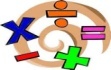 New Trends in MathematicsCh-5 Operation on large numbers, Ch-6 Rounding numbers, Ch-7 Unitary Method, Ch-8 Multiples and factors, Ch-9 Fractions, Ch-10 Decimal fraction, Ch-11 Average.Identify, Build, Logical Thinking Decision MakingActivity based on fraction with the paper cutting, Page no. 69Make your child learn the daily life bills, how to calculate and prepare.SOCIAL SCIENCESocial StudiesCh-1 Globe - The Model Of EarthCh-2 Maps Ch-3 The world at a glance.Ch-4 Climate. Ch-5 The Land Of Dense forest   Ch-6 The Land Of Hot Sand Saudi Arabia  Ch-7 The Grass Land Prairies Ch-8 the land of Ice & snow: Greenland Ch-9 Conquering distances Ch-10 Advancement in communication Ch-11 The world of growing knowledgeAwareness Critical Thinking And Creative WritingSubject Enrichment Activity- G.D , Map workChapter Based PPT’SDiscuss with your child about various climate changes.SCIENCE New Trends In ScienceCh-1 Reproduction in Plants  Ch-2 World of Animals.Ch-3 Characteristics of living things Ch-4 Bones and Muscles Ch-5 The nervous system Ch-7 Safety and First-aid (G.D): Safety And First AidsCritical Thinking,Appreciation, Analysis.Activity- G.D, Project work, experiment and quizzes (based on chapters)Discuss with your child about First-aid and safety and show them videos.COMPUTERPrequest computerCh-3 Working with tables in MS-wordPracticals: Create a document in MS-word and save it as “My Table”Make table in MS-word, centre align all the headings ‘Year’, ‘Rural’, ‘Urban’, ‘Combined’ should be in bold. Numerical data should be left aligned and take the printout & paste in the notebook.Discuss with the child about the tables in MS-word and help them to complete the activity and send the print out with the child.COMPUTERPrequest computerCh-4 Working in MS PowerPoint 2013Create a new Power Point presentation on the topic ‘Importance of Trees’, & ‘Freedom fighters’.Create a PowerPoint presentation on the topic of - “Greenwood Public School” Insert pictures & write a few lines about your school.COMPUTERPrequest computerCh-5 Organizing slides in PowerPointCreate a PowerPoint presentation on ‘sports’.ART Art AttackPage no: 11, 12, 13, 14, 15, 16, 17, and 18.Exploration , Creative expressionG.K Evangel’s Power of KnowledgePg-14 to 33, Topics- National Flag, Countries & their capitals, World Currencies, The Oceans, World-Major Rivers, World-Mountains, World-Deserts, Ch-1 "India- Our Motherland", Ch-2 "India- Bird Life", Ch-3 "India-Air Travel", Ch-4 "India- National Awards", Ch-5,"The World- Our Homeland"P.E.Chess and Fundamentals of CricketBalancing co-ordinationDANCEFolk Dance + PatrioticMUSICPatriotic Song /Folk Song + National Anthem